Обработка изделий: Кромки фанеры шлифованы и закруглены. Для покрытия изделий из фанеры используется полиуретановая двухкомпонентная краска с отвердителем,  используемая для окраски поверхностей, подвергающихся атмосферному и химическому воздействию, имеющая отличную атмосферу и износостойкость и образующая стойкую пленку, сохраняющую блеск и цвет. На все изделия из фанеры нанесена  водно-дисперсионная грунтовочная краска на акриловой основе, обладающей отличной адгезией со стальными, цинковыми, алюминиевыми поверхностями.Изделия из металла имеют плавные радиусы закругления и тщательную обработку швов. Для покрытия изделий из стали используется экологически чистое, обладающее хорошей устойчивостью к старению в атмосферных условиях, стабильностью цвета антикоррозийное, выдерживающее широкий диапазон температур,  двойное порошковое окрашивание.В целях безопасности все отдельно выступающие детали и резьбовые соединения закрыты пластиковыми колпачками, края болтов закрыты пластиковыми заглушками.Закладные детали опорных стоек – двойное порошковое окрашивание.Соответствие стандартам: Все изделия ТМ СКИФ спроектированы и изготовлены согласно национальному стандарту РФ, а именно, ГОСТ Р52167-2012, ГОСТ Р52169-2012, ГОСТ Р52299-2013, ГОСТ Р52300-2013, ГОСТ Р52301-2013, ГОСТР 52168-2012 Технические требования на малые архитектурные формы установлены СанПиН 2.4.7.007-93 «Санитарно-эпидемиологические требования» ГН 2.1.6.1335-03.Паспорт на изделие: на русском языке, согласно ГОСТ Р 52301-2013,  раздел 5.Гарантийный срок эксплуатации 5 лет.Гарантийный срок на изделия 12 месяцев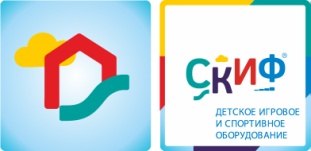 ИО 510 ГрибокИО 510 ГрибокИО 510 ГрибокКомплектацияКомплектацияКомплектация Количество Единица 
измерения1Стойка грибкаВыполнена из трубы диаметром 76 и флянца, металл имеет плавные радиусы ,тщательную обработку швов, покрыт порошковой краской бежевого цвета. Размер 2300*800*8001шт.2КуполВыполнен из тонколистового металлического листа толщиной 1,2 мм и флянца по каркасу из трубы диам. 32мм профиля 60х30, покрыт порошковой краской красного цвета. Размеры – диаметр 1500мм 1шт.3Габариты комплекса ДхШхВ, ммD=1500  Высота 2100 D=1500  Высота 2100 D=1500  Высота 2100 4Зона безопасности ДхШ, мм D=2500D=2500D=2500